О проведении Национального конкурсапрофессионального мастерства«Строймастер»Уважаемые коллеги!	В соответствии с  решением Оргкомитета  Национального конкурса Профессионального мастерства «Строймастер-2017», в этом году проводится конкурс по трем номинациям:- Лучший штукатур,- Лучший каменщик,- Лучший сварщик.	Первый этап конкурса – региональный и проводится на уровне субъекта Российской Федерации в срок до 01 июля 2017 года.	Второй этап конкурса – проводится на уровне федерального округа в срок до 15 июля 2017 года.	Третий этап конкурса – всероссийский, национальный и проводится в городе Москве в преддверии празднования Дня строителя.	Мною, как  Координатором Ассоциации «Национальное объединение строителей» по Южному федеральному округу принято решение о проведении второго этапа конкурса в г.Краснодаре  6 июля  2017 года на базе АНО  ДПО МУЦ «Краснодарский».	В соответствии с положением  о конкурсе вам необходимо самостоятельно провести первый этап конкурса.	Прошу в срок до 30 мая 2017 года определиться с количеством  конкурсантов по каждой номинации, которые будут участвовать от вашей  саморегулируемой организации во втором этапе. Количество конкурсантов от каждой  саморегулируемой организации – не более 1 человека по каждой номинации.	Для участников, занявших призовые места по каждой номинации во втором этапе конкурса предусмотрены денежные премии:	1 место – 25 000 рублей	2 место -  20 000 рублей	3 место -  15 000 рублей	Информацию о количестве участников и необходимости  проживания в  гостинице, датах заезда    прошу предоставить в срок до 30 мая на эл.почту ragimova23@yandex.ru  	Оперативность подачи информации связана с тем, что необходимо  провести подготовительные организационные мероприятия.	Питание участников и их проживание в гостинице будет финансироваться из сметы, отведенной на ведение координационной работы в Южном федеральном округе.	Приложение: - положение о Национальном конкурсе профессионального мастерства       «Строймастер», - конкурсные задания на второй этап конкурса по каждой номинации.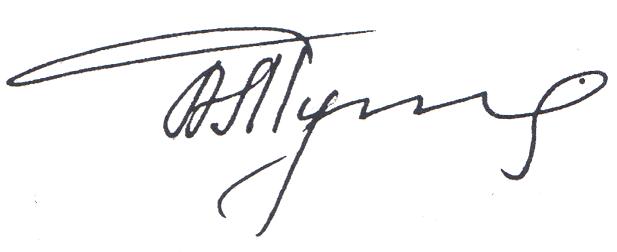                                                                                Б.З.ТутаришевИсп. Рагимова Л.А.8 918 27 444 27ragimova23@yandex.ru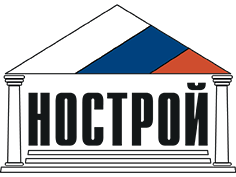 Ассоциация 
«Общероссийская негосударственная некоммерческая организация – общероссийское отраслевое объединение работодателей«Национальное объединение саморегулируемых организаций, основанных на членстве лиц, осуществляющих строительство»Координатор по ЮФОул. Чапаева, д. 94, Краснодар, 350000
Телефон/факс: (861) 2 73 11 62
E-mail: coordinator.yufo@nostroy.ru
http://www.nostroy.ru
ОКПО 94161063, ОГРН 1097799041482
ИНН/КПП 7710478130/770301001Ассоциация 
«Общероссийская негосударственная некоммерческая организация – общероссийское отраслевое объединение работодателей«Национальное объединение саморегулируемых организаций, основанных на членстве лиц, осуществляющих строительство»Координатор по ЮФОул. Чапаева, д. 94, Краснодар, 350000
Телефон/факс: (861) 2 73 11 62
E-mail: coordinator.yufo@nostroy.ru
http://www.nostroy.ru
ОКПО 94161063, ОГРН 1097799041482
ИНН/КПП 7710478130/770301001Ассоциация 
«Общероссийская негосударственная некоммерческая организация – общероссийское отраслевое объединение работодателей«Национальное объединение саморегулируемых организаций, основанных на членстве лиц, осуществляющих строительство»Координатор по ЮФОул. Чапаева, д. 94, Краснодар, 350000
Телефон/факс: (861) 2 73 11 62
E-mail: coordinator.yufo@nostroy.ru
http://www.nostroy.ru
ОКПО 94161063, ОГРН 1097799041482
ИНН/КПП 7710478130/770301001Ассоциация 
«Общероссийская негосударственная некоммерческая организация – общероссийское отраслевое объединение работодателей«Национальное объединение саморегулируемых организаций, основанных на членстве лиц, осуществляющих строительство»Координатор по ЮФОул. Чапаева, д. 94, Краснодар, 350000
Телефон/факс: (861) 2 73 11 62
E-mail: coordinator.yufo@nostroy.ru
http://www.nostroy.ru
ОКПО 94161063, ОГРН 1097799041482
ИНН/КПП 7710478130/770301001Ассоциация 
«Общероссийская негосударственная некоммерческая организация – общероссийское отраслевое объединение работодателей«Национальное объединение саморегулируемых организаций, основанных на членстве лиц, осуществляющих строительство»Координатор по ЮФОул. Чапаева, д. 94, Краснодар, 350000
Телефон/факс: (861) 2 73 11 62
E-mail: coordinator.yufo@nostroy.ru
http://www.nostroy.ru
ОКПО 94161063, ОГРН 1097799041482
ИНН/КПП 7710478130/770301001Ассоциация 
«Общероссийская негосударственная некоммерческая организация – общероссийское отраслевое объединение работодателей«Национальное объединение саморегулируемых организаций, основанных на членстве лиц, осуществляющих строительство»Координатор по ЮФОул. Чапаева, д. 94, Краснодар, 350000
Телефон/факс: (861) 2 73 11 62
E-mail: coordinator.yufo@nostroy.ru
http://www.nostroy.ru
ОКПО 94161063, ОГРН 1097799041482
ИНН/КПП 7710478130/77030100120  апреля  2017№42